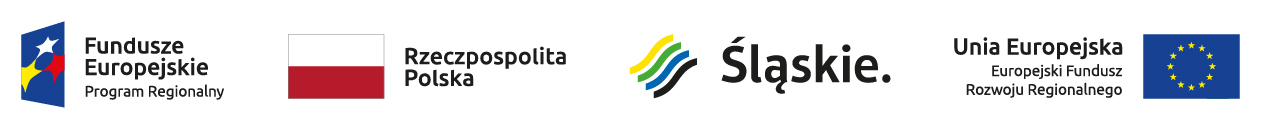 NABÓR UZUPEŁNIAJĄCY 
w ramach projektu „Czysta energia – czyste środowisko, odnawialne źródła energii dla gospodarstw indywidualnych z terenu Gminy Węgierska Górka i Gminy Wisła” W związku z rezygnacjami części mieszkańców z udziału w projekcie „Czysta energia – czyste środowisko, odnawialne źródła energii dla gospodarstw indywidualnych z terenu Gminy Węgierska Górka i Gminy Wisła”  (wniosek o dofinansowanie został złożony w roku 2018) oraz w oparciu o zapisy Zarządzenia nr OR.0050.168.2023 Burmistrza Miasta Wisła z dnia 25 sierpnia 2023 r. w sprawie przyjęcia Regulaminu naboru uzupełniającego ankiet mieszkańców w ramach projektu „Czysta energia – czyste środowisko, odnawialne źródła energii dla gospodarstw indywidualnych z terenu Gminy Węgierska Górka i Gminy Wisła” Burmistrz Miasta Wisła ogłasza nabór na dofinansowanie kosztów inwestycji związanych z montażem instalacji OZE na budynkach mieszkalnych w tym:instalacji solarnych (2 panele + zbiornik 200 l, 3 panele + zbiornik 300 l, 4 panele + zbiornik 400 l)kotłów na biomasę pelet (2 wolne miejsca na kotły o mocy 35 kW)Oraz dodatkowo (uwaga - liczba miejsc została wyczerpana, nabór tylko na listę rezerwową, w przypadku rezygnacji uczestników z listy podstawowej):paneli fotowoltaicznych;pomp ciepła gruntowych do CWU i CO;pomp ciepła powietrznych do CWU i CO,pomp ciepła do CWU.Wartość dofinansowania do wysokości 85% kosztów netto inwestycji.Ankiety i deklaracje mieszkańców będą rozpatrywane zgodnie z kolejnością ich złożenia (dodatkowo decydować o udziale w projekcie może również rodzaj i moc instalacji – szczegóły w załączonym Regulaminie)Dopuszcza się złożenie tylko jednej ankiety na daną lokalizację. Dwie lub więcej instalacji do montażu jest możliwych do realizacji tylko i wyłącznie, jeśli jedną z instalacji jest kocioł na pellet, instalacja solarna lub pompa ciepła do CWU.Formularz ankiety wraz z załącznikiem (deklaracją uczestnictwa) będzie dostępny na biurze podawczym Urzędu Miejskiego w Wiśle oraz na stronie internetowej                       www.wisla.pl od dnia 4 września 2023 roku. Wypełnione, kompletne wnioski należy składać w formie papierowej na Biurze Podawczym Urzędu Miejskiego w Wiśle w terminie:               od 04 września 2023 roku do 15 września 2023 roku  w godzinach pracy Urzędu tj.:poniedziałek 7.00 – 15.00wtorek 7.00 – 16.00środa 7.00 – 15.00czwartek 7.00 – 16.00piątek 7.00 – 13.00Załączniki:Regulamin naboru uzupełniającego ankiet mieszkańców w ramach projektu „Ograniczenie niskiej emisji w Gminie Wisła poprzez uruchomienie programu wspierającego mieszkańców w zastosowaniu odnawialnych źródeł energii w gospodarstwach domowych – etap II”UmowaAnkietaDeklaracja uczestnikaKolektory solarneRodzaj urządzeniaKoszt instalacji nettoOstateczny wkład własny mieszkańca (przy założeniu, że VAT – 8% oraz dodatkowo koszty zarządzania i nadzoru)2 panele+ zbiornik 200 lKolektor: ViessmannVitosol 200-F SVEZasobnik: Galmet SGW(S)B 20018 310,00 PLN4 445,99 PLN3 panele+ zbiornik 300 lKolektor: ViessmannVitosol 200-F SVEZasobnik: Galmet SGW(S)B 30022 602,00 PLN5 433,15 PLN4 panele+ zbiornik 400 lKolektor: ViessmannVitosol 200-F SVEZasobnik: Galmet SGW(S)B 40027 276,00 PLN6 508,17 PLNKotły na biomasęRodzaj urządzeniaKoszt instalacji nettoOstateczny wkład własny mieszkańca (przy założeniu, że VAT – 8% oraz dodatkowo koszty zarządzania i nadzoru)Kocioł na pellet 32 kWViessmannEasypell 32 kW36 724,00 PLN8 681,21 PLN